Dog Walking Agreement FormCustomer Details	Services Required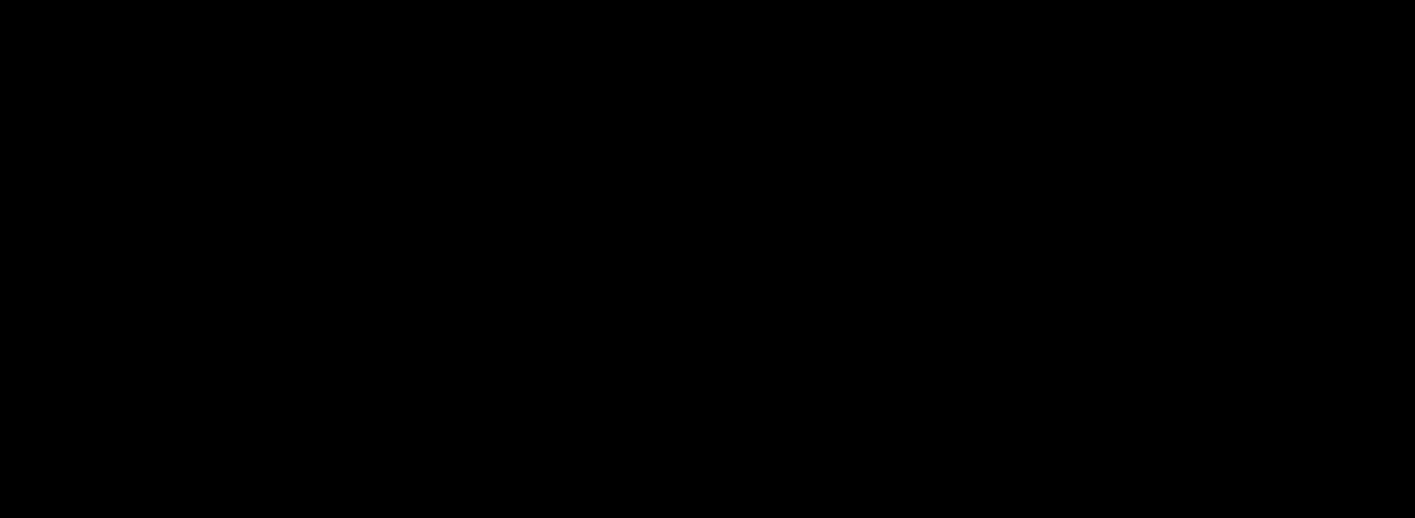 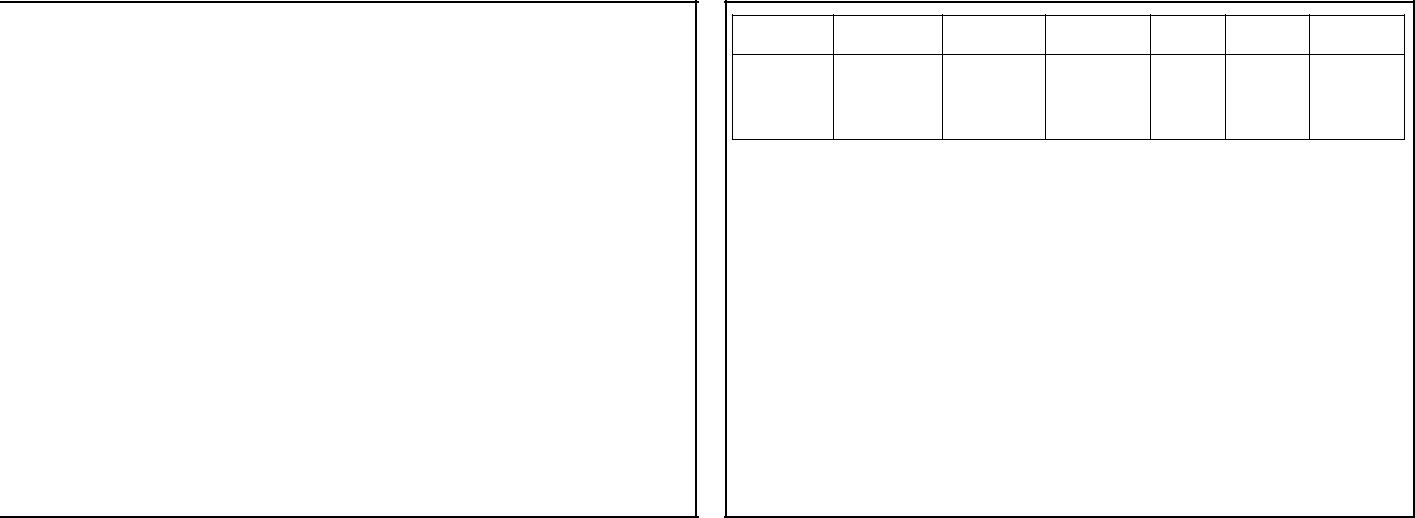 Name:______________________________Address:____________________________________________________________________________________________________Tel:________________________________Mobile:_____________________________Email:______________________________Mon	Tues   Wed   Thur    Fri   Sat   SunFeeding Instructions:___________________________________________________________________________Agreed Payment:_______________________________________________Dog DetailsDog 1Name:Spayed/Neutered: Y/NDog 3Name:Breed:	Colour:Sex:	Age:Spayed/Neutered: Y/NDog 2Name:Breed:	Colour:Sex:	Age:Spayed/Neutered: Y/NDog 4Name:Breed:	Colour:Sex:	Age:Spayed/Neutered: Y/NOther InformationDoes the dog have a collar?	Yes / NoAre there any limitations for the dog inside?	Yes / NoIf yes, please list what these may be:Are there any limitations for the dog outside?	Yes / NoIf yes, please list what these may beDoes the dog have any treats or toys?	Yes/NoPrecautions (other animals, people)Does your respond to any specific commands?   Yes / NoIf yes, please listAny further information regarding behaviour?Microchip detailsVaccinations?Whether you choose to vaccinate your dogs or not is a personal decision. However, please be aware that your dog may be walked with both vaccinated and unvaccinated dogs unless a private walk is booked. Dogs showing signs of flea infestation will not be walked.Emergency Contact InformationName:___________________________Address:______________________________________________________________________________________________Tel:______________________________Mobile:___________________________Security DetailsI release my house key(s) to Walking Home for the duration of the contract. I may revoke this release at any time and expect my keys to be returned to me immediately upon such revocation.Off Lead PermissionI do/do not give me full consent for my dog/s to be walked off their leadCancellation PolicyA minimum of 24 hours cancellation notice is required, except in the case of extreme emergency. Cancellations resulting with less than 24 hours notice may be charged at the full rateVeterinary InformationName	Tel.AddressPostcode:To the Veterinary Surgery during my absence Walking Home will be caring for my dog(s) and has my permission to transport them to your surgery for treatment. I authorise you to treat my dog(s) and will be responsible for payment to you either before my departure or on my return. Please file this form with my records. I give further permission for them to transport my dog(s) to the above mentioned veterinary surgeon. I understand that Walking Home assumes no responsibility for the loss of the dog(s) and is released from all liability related to transportation, treatment and expense.Client Declaration and SignatureI HEREBY CONFIRM THAT I AM THE OWNER OF THE ABOVE NAMED DOG(S) AND THAT I AUTHORISE THE FOLLOWING SERVICE:WALKING HOMETO ACT AS GUARDIAN DURING MY ABSENCE AND TO TAKE ANY ACTION WHICH HE/SHE CONSIDERS SUITABLE IN ORDER TO PROTECT AND KEEP IN GOOD HEALTH THE ABOVE NAMED DOG(S). I DO FURTHER CONFIRM THAT I WILL BE RESPONSIBLE FOR ANY COSTS WHICH MIGHT BE INCURRED, EITHER VETERINARY OR OTHER, AS A RESULT OF ANY SICKNESS, ACCIDENT OR DAMAGE CAUSED TO OR BY THE ABOVE NAMED DOG (S). EXCEPT THIRD PARTY LIABILITY, AND THAT I WILL PAY ANY SUCH COSTS OR EXPENSES ON DEMAND. I ALSO UNDERSTAND THAT NO LIABILITY WILL ATTACH TO THE ABOVE MENTIONED PETSITTER AND BY SIGNING THIS DECLARATION I AGREETO THE TERMS AND CONDITIONS OF WALKING HOME!Client Signature: ___________________________Printed Name:   ___________________________Date:	___________________________Breed:Breed:Colour:Sex:   M/FSex:   M/FAge: